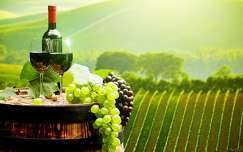   MEGHÍVÓ        Köhídgyarmat Község önkormányzata és borosgazdái tisztelettel meghívják a párkányi körzet borosgazdáit a Kőhídgyarmaton megrendezésre kerülő18. Párkány körzeti borvesenyre        Az érdeklődők a bormintákat 2016 március 31-én 16:00 órától 20:00 óráig adhatják le a helyi óvoda kultúrtermében. Nevezési díj bormintánként 5.- euro. A bormintákon kérjük feltüntetni a borosgazda nevét a bor fajtáját és évjáratát. A borminták zártkörü kiértértékelésére 2016 április 2-án, szombaton kerül sor. A borverseny ünnepélyes eredményhirdetése2016 április 9-én, szombaton 16:00 órától lesza kőhídgyarmati óvoda kultúrtermében, melyre szeretettel várunk minden résztvevőt. Az ünnepélyes eredményhirdetésre vacsorával, frissítőkkel, kultúrmüsorral várjuk tisztelt borosgazdáinkat. Részvételi díj 5.- euro.A nevezési díjakat és a vacsora árát a borminták leadásakor, március 31-én kell befizetni.                                                                   Tájékoztatás: Községi Hivatal Kőhídgyarmat                                                                                         Heiszler Katalin polgármester                                                                                         Tel: 0915 753 878